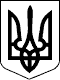 88 СЕСІЯ  ЩАСЛИВЦЕВСЬКОЇ СІЛЬСЬКОЇ РАДИ7 СКЛИКАННЯРІШЕННЯ22.03.2019 р.                                           №1543с. ЩасливцевеПро розподіл земельної ділянки по вул. Гагаріна в с. ЩасливцевеЗ метою впорядкування земельних відносин пов’язаних з використанням земельних ділянок комунальної власності та оптимізацією використання територій населеного пункту в с. Щасливцеве, керуючись ст. 56 Закону України "Про землеустрій", приписами Закону України "Про оренду землі", Земельного кодексу України, ст. 26 Закону України "Про місцеве самоврядування в Україні", сесія Щасливцевської сільської ради ВИРІШИЛА:1. Розподілити земельну ділянку комунальної власності Територіальної громади сіл Щасливцеве, Генічеська Гірка селища Приозерне (в особі Щасливцевської сільської ради) (реєстраційний номер об’єкта нерухомого майна у Державному реєстрі речових прав на нерухоме майно – 1792145965221, номер запису про право власності – ***), з кадастровим номером 6522186500:21:029:0038, площею 0,18 га., код цільового призначення 03.07 (для будівництва та обслуговування будівель торгівлі) що знаходиться у користуванні (оренді) ПРИВАТНОГО ПІДПРИЄМСТВА "НАДІЯ ПРИАЗОВ'Я" (ідентифікаційний код юридичної особи – ***) (номер запису у Державному реєстрі речових прав на нерухоме майно про інше речове право (право оренди) –***) на дві самостійні земельні ділянки площею 0,0805 га., 0,0995 га. відповідно.2. Новостворюваним земельним ділянкам що утворюються шляхом поділу земельної ділянки зазначеної у пункті 1 цього рішення присвоїти наступні адреси в селі Щасливцеве Генічеського району Херсонської області:- залишити стару адресу, вулиця Гагаріна, *** – земельній ділянці площею 0,0805 га.;- присвоїти нову адресу - вулиця Гагаріна, *** – земельній ділянці площею 0,0995 га.3. Доручити Виконавчому комітету Щасливцевської сільської ради замовити технічну документацію щодо поділу земельної ділянки зазначеної у пункті 1 цього рішення в особи що має відповідний дозвільний документ на проведення такого виду робіт.4. Контроль за виконанням даного рішення покласти на Постійну комісію Щасливцевської сільської ради з питань регулювання земельних відносин та охорони навколишнього середовища.Сільський голова                                                      В.О. Плохушко